.................................................................. 		Siemianowice Śląskie, dnia ………………......................................................................................................................................(imię i nazwisko, adres korespondencyjny - dane inwestora)..................................................................	           (telefon kontaktowy)					Komenda Miejska							Państwowej Straży Pożarnej							w Siemianowicach ŚląskichZAWIADOMIENIENa podstawie art. 29 ust. 4 pkt. 3 lit. c) oraz art. 56 ust. 1a ustawy – Prawo budowlane (t.j. Dz. U. z 2023 r. poz. 682 ze zm.) zawiadamiam o zainstalowaniu 
i przystąpieniu do użytkowania instalacji fotowoltaicznej o mocy łącznej:………………………………(moc instalacji w kWp)zainstalowanej na:…………………………………………………………………………………………………...…….(nazwa obiektu na którym zainstalowano instalację fotowoltaiczną)……………………………………………………………………………………………...………….(adres)………………………………………………………………………………………...……………….(nr działki budowlanej w obrębie nr)Dane o obiekcie: ……………………………………...							                     (podpis wnioskodawcy)Załączniki:Projekt instalacji uzgodniony z rzeczoznawcą ds. zabezpieczeń ppoż.Schemat instalacji, rysunki techniczneKserokopia oświadczenia kierownika robót o zakończeniu prac i wykonaniu instalacji zgodnie z projektemKserokopia protokołu z badania i pomiarów zabudowanej  instalacji Pełnomocnictwo (w przypadku zastępstwa)* - oryginał lub kopia potwierdzona notarialnieDowód uiszczenia opłaty za udzielone pełnomocnictwoDokumentacja fotograficzna oznaczenia obiektu (instalacji) znakiem bezpieczeństwaINFORMACJA DLA ZGŁASZAJĄCEGOWzór oznaczenia obiektu (instalacji) znakiem bezpieczeństwa, zgodnym z Polską Normą PN-HD 60364-7-712:2016 Instalacje elektryczne niskiego napięcia – Część 7-712: Wymagania dotyczące specjalnych instalacji lub lokalizacji – Fotowoltaiczne (PV) układy zasilania, informującym o obecności w obiekcie instalacji fotowoltaicznej.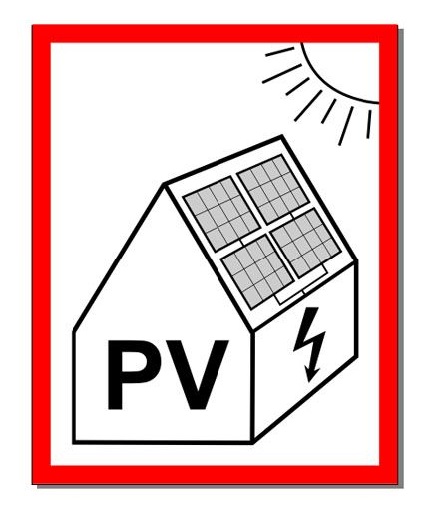 Wysokość obiektu [m]powierzchnia całkowita lub użytkowa* [m2]powierzchnia całkowita lub użytkowa* [m2]powierzchnia całkowita lub użytkowa* [m2]Kubatura [m3]:Kwalifikacja pożarowa (ZL (I-V), PM, IN)Kwalifikacja pożarowa (ZL (I-V), PM, IN)Kwalifikacja pożarowa (ZL (I-V), PM, IN)Gęstość obciążenia ogniowego (dla PM)Gęstość obciążenia ogniowego (dla PM)Gęstość obciążenia ogniowego (dla PM)Liczba kondygnacjiLiczba kondygnacjiLiczba kondygnacjiw tym kondygnacji podziemnychw tym kondygnacji podziemnychw tym kondygnacji podziemnychPrzewidywana liczba osób w obiekciePrzewidywana liczba osób w obiekciePrzewidywana liczba osób w obiekcieZagrożenie wybuchemZagrożenie wybuchemZagrożenie wybuchemtak/nie*Uzgodnienie projektu przez rzeczoznawcę ds. zabezpieczeń przeciwpożarowychUzgodnienie projektu przez rzeczoznawcę ds. zabezpieczeń przeciwpożarowychUzgodnienie projektu przez rzeczoznawcę ds. zabezpieczeń przeciwpożarowychUzgodnienie projektu przez rzeczoznawcę ds. zabezpieczeń przeciwpożarowychUzgodnienie projektu przez rzeczoznawcę ds. zabezpieczeń przeciwpożarowychUzgodnienie projektu przez rzeczoznawcę ds. zabezpieczeń przeciwpożarowychUzgodnienie projektu przez rzeczoznawcę ds. zabezpieczeń przeciwpożarowychtak/nie*W obiekcie zastosowano urządzenia przeciwpożarowe (np. przeciwpożarowy wyłącznik prądu, oświetlenie awaryjne, ewakuacyjne, hydranty wewnętrzne, automatyczny system odcinający dopływ gazu, klapy lub bramy przeciwpożarowe, system sygnalizacji pożarowej, oddymianie itp.)* W obiekcie zastosowano urządzenia przeciwpożarowe (np. przeciwpożarowy wyłącznik prądu, oświetlenie awaryjne, ewakuacyjne, hydranty wewnętrzne, automatyczny system odcinający dopływ gazu, klapy lub bramy przeciwpożarowe, system sygnalizacji pożarowej, oddymianie itp.)* W obiekcie zastosowano urządzenia przeciwpożarowe (np. przeciwpożarowy wyłącznik prądu, oświetlenie awaryjne, ewakuacyjne, hydranty wewnętrzne, automatyczny system odcinający dopływ gazu, klapy lub bramy przeciwpożarowe, system sygnalizacji pożarowej, oddymianie itp.)* W obiekcie zastosowano urządzenia przeciwpożarowe (np. przeciwpożarowy wyłącznik prądu, oświetlenie awaryjne, ewakuacyjne, hydranty wewnętrzne, automatyczny system odcinający dopływ gazu, klapy lub bramy przeciwpożarowe, system sygnalizacji pożarowej, oddymianie itp.)* W obiekcie zastosowano urządzenia przeciwpożarowe (np. przeciwpożarowy wyłącznik prądu, oświetlenie awaryjne, ewakuacyjne, hydranty wewnętrzne, automatyczny system odcinający dopływ gazu, klapy lub bramy przeciwpożarowe, system sygnalizacji pożarowej, oddymianie itp.)* W obiekcie zastosowano urządzenia przeciwpożarowe (np. przeciwpożarowy wyłącznik prądu, oświetlenie awaryjne, ewakuacyjne, hydranty wewnętrzne, automatyczny system odcinający dopływ gazu, klapy lub bramy przeciwpożarowe, system sygnalizacji pożarowej, oddymianie itp.)* W obiekcie zastosowano urządzenia przeciwpożarowe (np. przeciwpożarowy wyłącznik prądu, oświetlenie awaryjne, ewakuacyjne, hydranty wewnętrzne, automatyczny system odcinający dopływ gazu, klapy lub bramy przeciwpożarowe, system sygnalizacji pożarowej, oddymianie itp.)* tak/nie*Oznaczenie obiektu (instalacji) znakiem bezpieczeństwa, zgodnym z Polską Normą PN-HD 60364-7-712:2016 Instalacje elektryczne niskiego napięcia – Część 7-712: Wymagania dotyczące specjalnych instalacji lub lokalizacji–Fotowoltaiczne (PV) układy zasilania, informującym o obecności w obiekcie instalacji fotowoltaicznej.Oznaczenie obiektu (instalacji) znakiem bezpieczeństwa, zgodnym z Polską Normą PN-HD 60364-7-712:2016 Instalacje elektryczne niskiego napięcia – Część 7-712: Wymagania dotyczące specjalnych instalacji lub lokalizacji–Fotowoltaiczne (PV) układy zasilania, informującym o obecności w obiekcie instalacji fotowoltaicznej.Oznaczenie obiektu (instalacji) znakiem bezpieczeństwa, zgodnym z Polską Normą PN-HD 60364-7-712:2016 Instalacje elektryczne niskiego napięcia – Część 7-712: Wymagania dotyczące specjalnych instalacji lub lokalizacji–Fotowoltaiczne (PV) układy zasilania, informującym o obecności w obiekcie instalacji fotowoltaicznej.Oznaczenie obiektu (instalacji) znakiem bezpieczeństwa, zgodnym z Polską Normą PN-HD 60364-7-712:2016 Instalacje elektryczne niskiego napięcia – Część 7-712: Wymagania dotyczące specjalnych instalacji lub lokalizacji–Fotowoltaiczne (PV) układy zasilania, informującym o obecności w obiekcie instalacji fotowoltaicznej.Oznaczenie obiektu (instalacji) znakiem bezpieczeństwa, zgodnym z Polską Normą PN-HD 60364-7-712:2016 Instalacje elektryczne niskiego napięcia – Część 7-712: Wymagania dotyczące specjalnych instalacji lub lokalizacji–Fotowoltaiczne (PV) układy zasilania, informującym o obecności w obiekcie instalacji fotowoltaicznej.Oznaczenie obiektu (instalacji) znakiem bezpieczeństwa, zgodnym z Polską Normą PN-HD 60364-7-712:2016 Instalacje elektryczne niskiego napięcia – Część 7-712: Wymagania dotyczące specjalnych instalacji lub lokalizacji–Fotowoltaiczne (PV) układy zasilania, informującym o obecności w obiekcie instalacji fotowoltaicznej.Oznaczenie obiektu (instalacji) znakiem bezpieczeństwa, zgodnym z Polską Normą PN-HD 60364-7-712:2016 Instalacje elektryczne niskiego napięcia – Część 7-712: Wymagania dotyczące specjalnych instalacji lub lokalizacji–Fotowoltaiczne (PV) układy zasilania, informującym o obecności w obiekcie instalacji fotowoltaicznej.tak/nie*